Пријавни образац 2023-2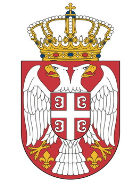 РЕПУБЛИКА СРБИЈАМинистарство пољопривреде, шумарства и водопривредеУправа за шумеПРИЈАВА НА КОНКУРС ЗА РАСПОДЕЛУ И КОРИШЋЕЊЕ СРЕДСТАВА ЗА ОДРЖИВИ РАЗВОЈ И УНАПРЕЂЕЊЕ ЛОВСТВА ЗА СУБВЕНЦИЈЕ У ОБЛАСТИ ЛОВСТВА ЗА 2023. ГОДИНУВид радова 6: Опремање објекта за привремено складиштење одстрељене дивљачи.                 Потпис одговорног лица                   (законског заступника)________________________________Назив подносиоца пријаве Адреса подносиоца пријаве Назив пројектаПИБ Матични број Име и презиме  одговорног лица (законског заступника) Име и презиме  одговорног лица (законског заступника) Име и презиме лица задуженог за контактИме и презиме лица задуженог за контактКонтакт телефониКонтакт телефониЗваничан е-mail  подносиоца пријавеЗваничан е-mail  подносиоца пријавеОпштина на којој ће се налазити/налази објекатОпштина на којој ће се налазити/налази објекатНазив кат. општине на којој ће се налазити/налази објекат Назив кат. општине на којој ће се налазити/налази објекат Број кат. парцеле на којој ће се налазити/налази објекатБрој кат. парцеле на којој ће се налазити/налази објекат  Опис пројекта:   Опис пројекта:   Опис пројекта: Р. бр.Трошкови опремања објекта за привремено складиштење одстрењене дивљачиПланирана вредност трошка са ПДВ-ом1.2.3.4.СВЕГАСВЕГА